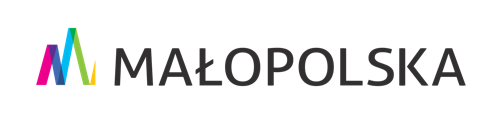 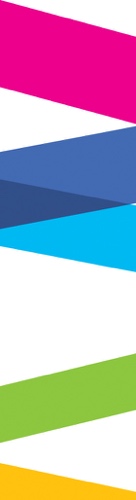 MAŁOPOLSKA DLA MATURZYSTÓWKRAKÓW, TAURON ARENA23 czerwca 2018 (sobota),  start godz.16.30Otwarcie bramek: godz. 15.00				ZGŁOSZENIE UCZESTNICTWAProsimy o przesłanie zgłoszenia mailem, pocztą tradycyjną lub faksem.UMWM Departament Edukacji i Kształcenia Ustawicznego  os. Teatralne 4a, 31-945 KrakówE-mail: ek.sekretariat@umwm.plTel/fax: 12 61 60 700/701Dziękujemy za przesłanie zgłoszenia!L.P.Nazwa szkołyOrientacyjna liczba uczestnikówTelefon kontaktowy 
do  szkołyMail do szkoły